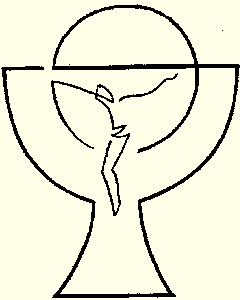 28. Jänner – 04. Februar 2024Das ewige Licht brennt in dieser Woche: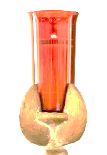 ++ Familien Berger und Gesierich; + Josef Pöltel; +Manuela MoserMessintentionen und Ewiges Licht: 
Für Februar gibt es noch frei Plätze. Bestellungen können nach den Gottesdiensten in der Sakristei oder in der Pfarrkanzlei aufgegeben werden.Sonntag28.01.20244. Sonntag im Jahreskreis10:30 Hl. Messe+ Moser Manuela8:30 Hl. Messe in Egg und in Göriach; 10:00 Hl. Messe in Feistritz;Montag 29.01.202418:00 Hl. Messe in Feistritz Dienstag30.01.202418:00 Hl. Messe – ++ Familie Berger und GesierichMittwoch31.01.20249:00 Hl. Messe in Feistritz/Kapelle17:00 Bibelrunde im Pfarrhof Feistritz (slowenisch)Donnerstag 01.02.2024 8:30 Hl. Messe in Feistritz/Kapelle, 16:00 Hl. Messe mit Kerzensegnung und Blasiussegen in VorderbergFreitag02.02.202415:30 Treffen der Erstkommunionkinder/Gruppe 217:00 Hl. Messe mit Kerzensegnung – Mitgestaltung: Kirchenchor und Erstkommunionkinder+ Theresia Barboth; ++ Anton und Betty Tschurwald16:00 Hl. Messe mit Kerzensegnung in Feistritz;18:00 Hl. Messe mit Kerzensegnung und Blasiussegen in Hohenthurn; 19:00 Hl. Messe mit Kerzensegnung und Blasiussegen in Göriach Samstag 03.02.2024 17:30 Hl. Messe mit Blasiussegen in Feistritz;19:00 Hl. Messe mit Kerzensegnung und Blasiussegen in EggSonntag04.02.20245. Sonntag im Jahreskreis8:30 Hl. Messe mit BlasiussegenMitgestaltung: Frauenchor Cantissimo+ Erich Wegscheider; + Josef Pöltel;+ Albert Gesierich, Jm8:30 Hl. Messe mit Kerzensegnung und Blasiussegen in Mellweg; 10:00 Hl. Messe mit Blasiussegenin Feistritz;10:00 Wortgottesfeier in Göriach; 10:30 Hl. Messe mit Blasiussegen in Vorderberg